О проведении районногопраздника  песни, труда и спорта«Акатуй – 2015»В целях организованной подготовки и проведения праздника песни, труда и спорта «Акатуй -2015», распространения опыта профессионального мастерства, дальнейшего повышения культуры производства, продолжения добрых трудовых традиций в Яльчикском районе администрация Яльчикского района п о с т а н о в л я е т: 1. Провести   12 июня 2015 года 58-й районный праздник песни, труда и спорта «Акатуй – 2015».  2. Утвердить состав оргкомитета по подготовке и проведению районного праздника песни, труда и спорта «Акатуй – 2015» в Яльчикском районе согласно приложению 1.  3. Рекомендовать главам сельских поселений, руководителям коллективных сельскохозяйственных предприятий  обеспечить активное участие членов коллектива на районном празднике песни, труда и спорта «Акатуй – 2015». 4. Контроль за исполнением настоящего постановления возложить на первого заместителя главы администрации – начальника отдела образования и молодежной политики администрации  Яльчикского района Левого Л.В. Глава администрации Яльчикского района 							         Н.П. МиллинПриложение 1к постановлению администрацииЯльчикского района№ 248 от 14.05.2015г.С О С Т А Воргкомитета по подготовке и  проведению районного праздника песни, труда и спорта «Акатуй – 2015»Левый Л.В. – первый заместитель главы администрации – начальник отдела образования и молодежной политики администрации   Яльчикского района, председатель оргкомитета Анисимова Г.В. – заместитель главы администрации – начальник финансового отдела администрации Яльчикского района, заместитель председателя оргкомитета Александрова А.А. –  начальник отдела культуры и информационного обеспечения администрации Яльчикского района, секретарь оргкомитета. Члены оргкомитета: Алексеев Н.В. – главный редактор Автономного Учреждения Чувашской Республики «Редакция Яльчикской районной газеты «Елчек ен» Минкультуры Чувашии (по согласованию) Аникина И.Н. – начальник отдела социальной защиты населения Яльчикского района КУ Чувашской Республики «Центр предоставления мер социальной поддержки» Министерства здравоохранения и социального развития Чувашии (по согласованию) Афанасьева В.И. – председатель райкома профсоюза работников АПК Яльчикского района (по согласованию) Блинов Ю.М.-и.о. главы Яльчикского сельского поселения (по согласованию) Волков В.Н. – начальник отдела полиции по Яльчикскому району МО МВД РФ «Комсомольский» (по согласованию)Клементьев А.Д. – начальник отдела специальных программ администрации Яльчикского района Михайловский  А.А. – директор МУП «Рынок «Яльчикский» Михайлова Е.Н. - управляющий делами – начальник отдела организационной работы администрации Яльчикского района Муратов В.А. – начальник отдела экономики администрации Яльчикского районаНикифорова Г.Ф. -  индивидуальный предприниматель (по согласованию)Нягин А.В. – директор ООО «Стройэнергосервис» (по согласованию)Осипов Александр Васильевич –  главный зоотехник ООО «Гвардеец» Батыревского района (по согласованию)Петров Н.П. – начальник отдела капитального строительства и жилищно-коммунального хозяйства администрации Яльчикского районаСайкин А.Н. – начальник ОНД Яльчикского района ГУ МЧС  России по Чувашской Республике (по согласованию)Скворцов А.А. – начальник ГУ «Яльчикская районная станция по борьбе с болезнями животных» (по согласованию)Скворцов П.А. –  директор ЗАО «Прогресс» (по согласованию)Тремасов П.И. – начальник отдела сельского хозяйства администрации Яльчикского района Титов Ю.Н. – депутат Собрания депутатов Яльчикского района (по согласованию)Уркова Н.В. – главный врач БУ «Яльчикская ЦРБ» Минздравсоцразвития Чувашии (по согласованию)Хушкин Ю.Н. – начальник Яльчикской РЭС ПО филиала ОАО «МРСК -Волги» «Чувашэнерго» (по согласованию)Главы сельских поселений (по согласованию). Чёваш Республики	Елч.к район.	Елч.к районадминистраций.ЙЫШЁНУ  2015 =? майён  14-м.ш. № 248Елч.к ял.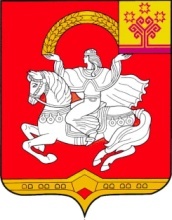 Чувашская  РеспубликаЯльчикский районАдминистрация Яльчикского районаПОСТАНОВЛЕНИЕ      «14» мая 2015г. № 248село Яльчики